Regidora Presidenta, Jael Chamú Ponce: Buenas tardes, bienvenidas compañeras y compañeros Regidores, personal de Secretaría del Ayuntamiento,  personal de Transparencia y demás funcionarios que nos acompañan; siendo las 12:09 horas del día jueves 22 de junio del año 2023, encontrándonos reunidos en el Salón del Pleno y con fundamento en lo dispuesto por los artículos 76, 77, 78, 87, 94 y 102 del Reglamento del Gobierno y de la Administración Pública del Ayuntamiento Constitucional de San Pedro Tlaquepaque por el que se rige este Ayuntamiento, damos inicio a esta Décima Novena Sesión de la Comisión edilicia de Educación   como convocante y la Comisión edilicia de Hacienda, Patrimonio y Presupuesto como coadyuvante. En estos momentos procedo a nombrar lista de asistencia para efectos de verificar si existe quórum legal para sesionar. Comento que recibí oficio de la regidora Ana Rosa Loza Agraz, donde señala que le será imposible asistir a esta sesión.Por lo que procederemos a justificar su inasistencia.Les pido que si están por la afirmativa favor de manifestarlo levantando nuestra mano.ES APROBADO POR UNANIMIDAD -----------------------------------------------------------—-----------------------------------------------------------------------------------------------------------En estos momentos procedo a nombrar lista de asistencia para efectos de verificar si existe quórum legal para sesionar. Lista de Asistencia:Regidora Fernanda Janeth Martínez Núñez, presenteRegidora Adriana del Carmen Zúñiga Guerrero, presenteRegidora Ana Rosa Loza Agraz, justificadaRegidora María del Rosario Velázquez Hernández, presente
Y su servidora Jael Chamú Ponce, presidenta de la comisión.Se encuentran presentes 4 de las 5 integrantes de la Comisión edilicia de Educación. Por lo que declaro que existe quórum legal para sesionar. Procedo a la Toma de Asistencia de los integrantes de la Comisión edilicia de Hacienda, Patrimonio y Presupuesto para efectos de verificar si existe quórum legal para sesionar.Hago de su conocimiento que se presentó oficio de justificación por parte de la Regidora Anabel Ávila Martínez, debido a que por cuestiones de agenda no le fue posible asistir, ya que se encuentra en una comisión encomendada por la Presidenta Municipal, Mirna Citlalli Amaya de Luna, lo antes mencionado con fundamento en el artículo 35 bis Fracción I del Reglamento  del Gobierno y de la Administración Pública del Ayuntamiento Constitucional de San Pedro Tlaquepaque, por lo que someto a votación la justificación de su inasistencia.Les pido que si están por la afirmativa favor de manifestarlo levantando nuestra mano.ES APROBADO POR UNANIMIDAD -----------------------------------------------------------—-----------------------------------------------------------------------------------------------------------Regidora Presidenta de la Comisión Adriana del Carmen Zúñiga Guerrero, presenteSíndico Municipal José Luis Salazar Martínez, presenteRegidora Fernanda Janeth Martínez Núñez, presenteRegidor Juan Martín Núñez Morán, presenteRegidora Anabel Ávila Martínez, justificadaRegidora María del Rosario Velázquez Hernández, presente	Regidor Luis Arturo Morones Vargas, presenteRegidora Susana Infante Paredes, presenteDoy cuenta de que se encuentran presentes 7 de los 8 integrantes de la Comisión edilicia de Hacienda, Patrimonio y PresupuestoCon fundamento en el artículo 90 del Reglamento del Gobierno y de la Administración Pública del Ayuntamiento Constitucional de San Pedro Tlaquepaque se declara Quórum Legal para sesionar.Continuando con la sesión, propongo el orden del día de conformidad a la convocatoria realizada:  Orden del Día I. Lista de asistencia y verificación de quórum legal para sesionar;II. Lectura y en su caso aprobación del orden del día;III. Estudio, análisis y dictaminación del Acuerdo número 1774/2021/TC el cual tiene como objeto el Fortalecimiento y equipamiento del Departamento de Mantenimiento de Escuelas del Municipio de San Pedro Tlaquepaque.IV. Asuntos Generales;V. Clausura de la sesión.Lo anterior de conformidad con los numerales 76, 77, 78, 81, 87, 92 fracciones II, X, 94,102 y demás relativos y aplicables del Reglamento del Gobierno y de la Administración Pública del Ayuntamiento Constitucional de San Pedro Tlaquepaque.Les pido si están por la afirmativa de aprobar el Orden del Día, lo manifiesten levantando su mano. ES APROBADO POR UNANIMIDAD ------------------------------------------------------------------------------------------------------TERCER PUNTO DEL ORDEN DEL DÍA:Regidora Presidenta Jael Chamú Ponce: Continuando con la sesión, pasamos al desahogo del tercer punto, a efecto de llevar a cabo el estudio, análisis y dictaminación del Acuerdo número 1774/2021/TC el cual tiene como objeto el Fortalecimiento y equipamiento del Departamento de Mantenimiento de Escuelas del Municipio de San Pedro Tlaquepaque.Dicho lo anterior se abre el registro de oradores sobre el análisis de la propuesta.No habiendo oradores procedemos a la votación en relación al estudio, análisis y rechazo de la iniciativa que tiene como objeto el Fortalecimiento y equipamiento del Departamento de Mantenimiento de Escuelas del Municipio de San Pedro Tlaquepaque con número de acuerdo 1774/2021/TC.Les pido que, si están por la afirmativa, favor de manifestarlo levantando nuestra mano.ES APROBADO POR UNANIMIDAD -------------------------------------------------------------------------------------------------------------------------------------------------------CUARTO PUNTO DEL ORDEN DEL DÍA:Regidora Presidenta Jael Chamú Ponce: Pasando al cuarto punto del orden del día, Asuntos generales, les cedo el uso de la voz a los presentes, por si tienen algún asunto general que tratar.Regidora María del Rosario Velázquez Hernández:  Buenas tardes a todas y todos. Felicitar y el trabajo y compromiso de equipamiento a escuelas, pues el hecho de que se rechace esta iniciativa es porque existe un programa  para equipar las áreas operativas, además de tener el programa “2x1 por la  educación” para renovar las escuelas. Reconocer este esfuerzo que se hace. Muchas gracias.Hace uso de la voz la regidora Jael Chamú Ponce: Gracias regidora Rosario por su participación. Como bien lo menciona este ayuntamiento cuenta con otros programas de mantenimiento y mejoramiento de los planteles escolares.QUINTO PUNTO DEL ORDEN DEL DÍA:Una vez agotado el orden del día y en cumplimiento al quinto punto, siendo las 12:16 horas del día 22 de junio del año 2023 declaro clausurada la presente sesión de la Comisión edilicia de Educación como convocante y la Comisión edilicia de Hacienda, Patrimonio y Presupuesto como coadyuvante. Gracias por su asistencia y buenas tardes.Integrantes de la Comisión edilicia de Educación_______________________Jael Chamú PoncePresidenta____________________________Fernanda Janeth Martínez NúñezVocal


______________________________Adriana del Carmen Zúñiga GuerreroVocal_______________________Ana Rosa Loza AgrazVocal________________________________María del Rosario Velázquez HernándezVocalIntegrantes de la Comisión Edilicia de Hacienda, Patrimonio y Presupuesto______________________________Adriana del Carmen Zúñiga GuerreroPresidenta______________________________José Luis Salázar MartínezSíndico y Vocal______________________________Fernanda Janeth Martínez NúñezVocal______________________________Juan Martín Núñez MoránVocal______________________________Anabel Ávila MartínezVocal________________________________María del Rosario Velázquez HernándezVocal_____________________________Luis Arturo Morones VargasVocal_____________________________Susana Infante ParedesVocal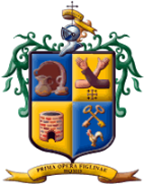 DÉCIMA NOVENA SESIÓN DE LA COMISIÓN EDILICIA DE EDUCACIÓN COMO CONVOCANTE Y LA COMISIÓN EDILICIA DE HACIENDA, PATRIMONIO Y PRESUPUESTO COMO COADYUVANTE CELEBRADA EL DÍA JUEVES 22 DE JUNIO DEL AÑO 2023 EN EL SALÓN DEL PLENO DEL AYUNTAMIENTO CONSTITUCIONAL DE SAN PEDRO TLAQUEPAQUE.